Муниципальное  казённое общеобразовательное учреждение «Средняя общеобразовательная школа № 3 г. Киренска»портфолиоучителя начальных классов Сосненко Оксаны ВитальевныСВЕДЕНИЯ О ПЕДАГОГЕ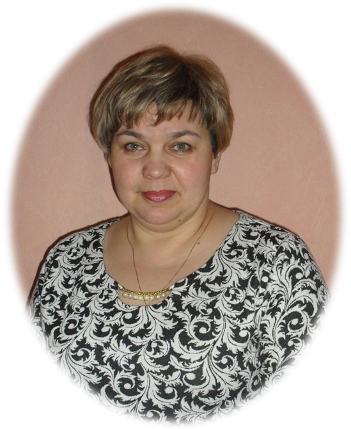                    Фамилия   Сосненко                   Имя           Оксана                    Отчество    Витальевна                   Дата рождения  17 апреля 1971г.                   Место рождения г. Киренск, Иркутской области                   Почтовый адрес учреждения ул. Репина 4                   Контактный телефон  3-21-70      Факс нет                   Домашний почтовый адрес ул. Трудовых резервов 2 – 7                    Домашний телефон (8-39568) 3 – 24 – 24                     Мобильный телефон 8-964-103 – 93 - 68                     E-mail sosnenko.oksana.71@mail.ru                     Мини-сайт: www.nsportal.ru/sosnenko-oksana-vitalevna                     личная страница интернет портала                          www.proshkolu.ru/user/SOSNENKO41                   Общий трудовой стаж с 1991 года                   Общий стаж педагогической работы  с 1991 года                   Стаж работы в данном учреждении  с 1991 годаСВЕДЕНИЯ ОБ ОБРАЗОВАНИИ1. Образование ____________ среднее специальное_____(среднее специальное, высшее)Название учебного заведения Киренское педагогическое училище Министерства образования РСФСР Период обучения  1988 – 1991г.Специальность «Преподавание в начальных классах общеобразовательной школы»Квалификация  учитель начальных классов, воспитатель ГПД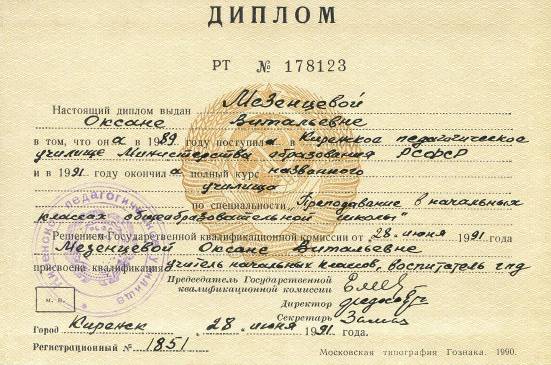 СВЕДЕНИЯ О ПОВЫШЕНИИ КВАЛИФИКАЦИИОбщее количество часов: ___________144 часа_____копии ДОКУМЕНтов О ПОВЫШЕНИИ КВАЛИФИКАЦИИ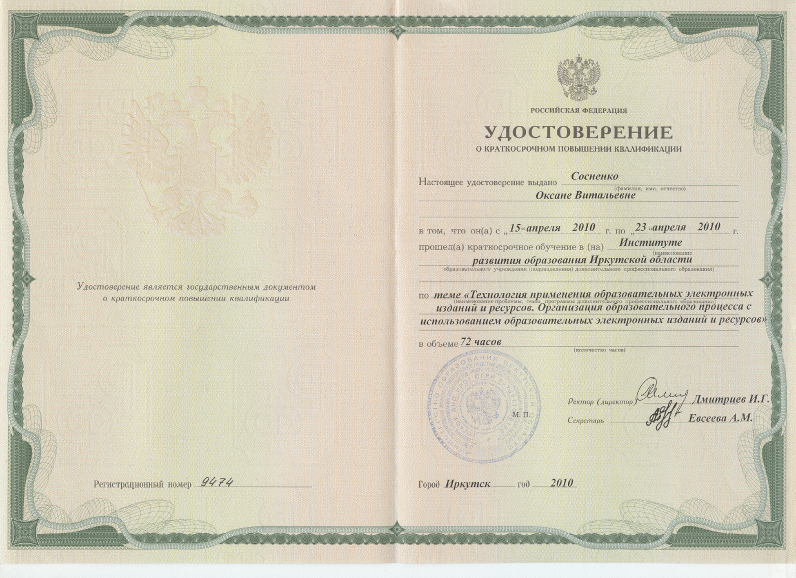 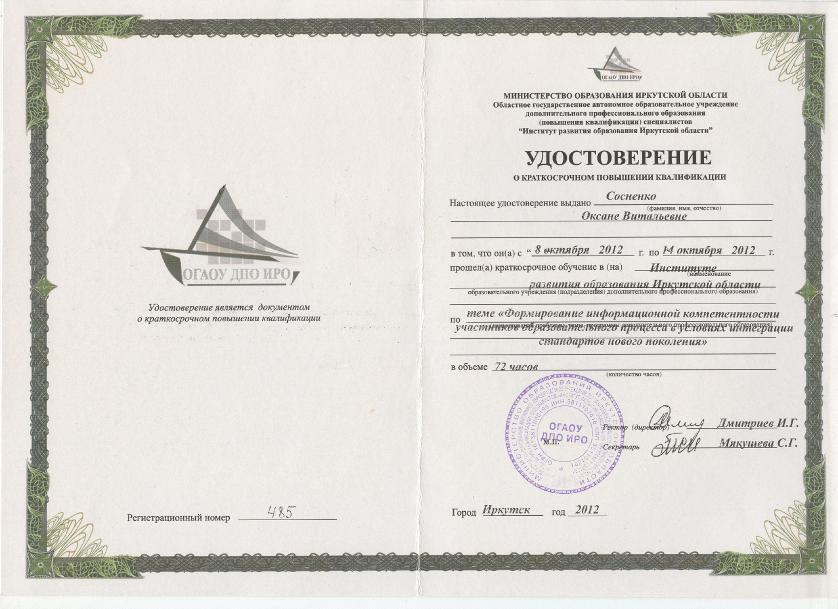 почётные грамоты и БЛАГОДАРНОСТИКОПИя почётной грамоты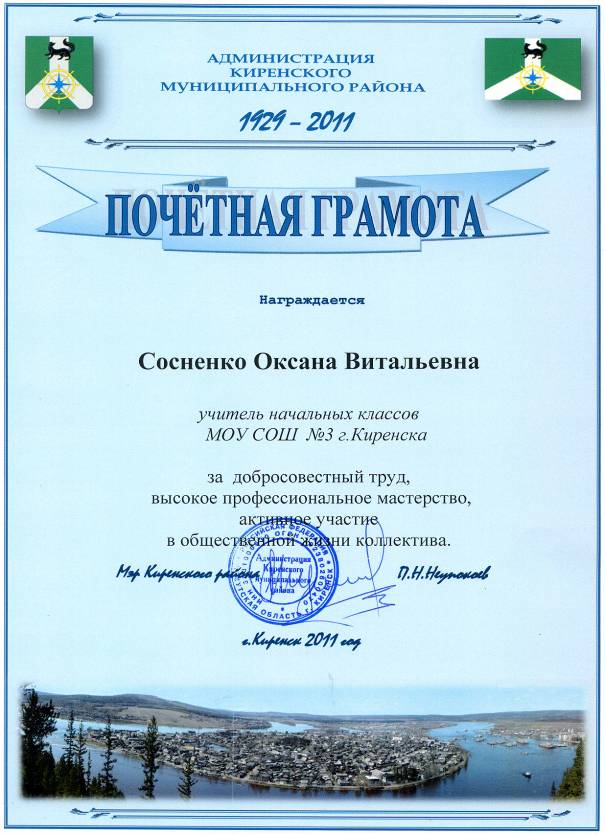 КОПИя БЛАГОДАРственного письма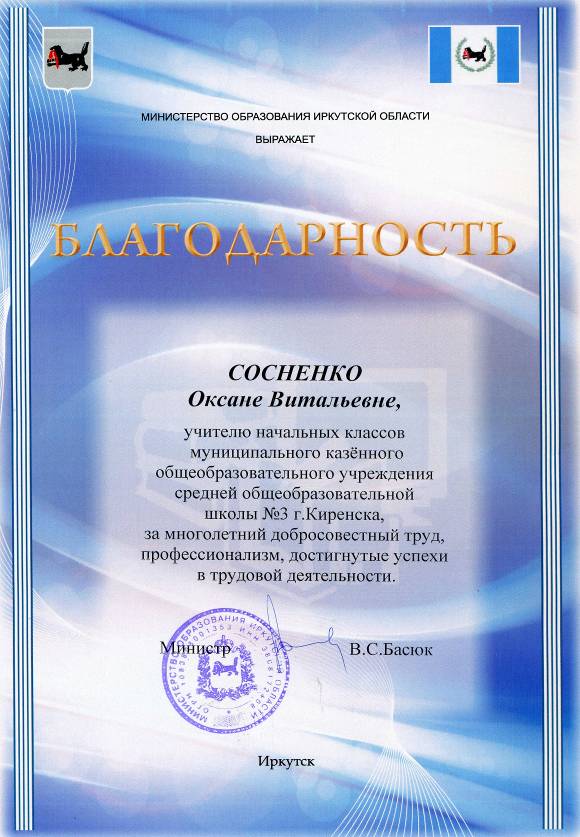 ГодДата обученияУчреждение, проводившее повышение квалификацииНазвание курсов(согласно документу)Количество часов (согласно документу)Наименование и номер документа201015.04 – 23. 04ОГАОУ ДПО ИРО«Технология применения образовательных электронных изданий и ресурсов. Организация образовательного процесса с использованием образовательных электронных изданий и ресурсов»72 часаУдостоверение 9474201208.10 – 14.10ОГАОУ ДПО ИРО«Формирование информационной компетентности участников образовательного процесса в условиях интеграции стандартов нового поколения»72 часаУдостоверение 485ГодНазвание документа(благодарность, благодарственное письмо)Кем выдандокументЗаслуги2011Почётная грамотаАдминистрация Киренского муниципального районаЗа добросовестный труд, высокое профессиональное мастерство, активное участие в общественной жизни коллектива2012Благодарность Министерство образования Иркутской областиЗа многолетний добросовестный труд, профессионализм, достигнутые успехи в трудовой деятельности.